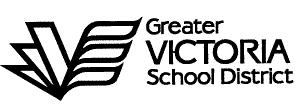 The Board of Education of School District No. 61 (Greater Victoria)
George Jay Naming Committee

MinutesChairperson: Trustee Angie HenzteAi Lin Trinh, Angela Carmichael, Bob Warren, Deanna Reid, Dr. Shelly Niemi, Sarah Winkler, Harold CaldwellA.COMMENCEMENT OF MEETINGA.1ACKNOWLEDGEMENT  OF TRADITIONAL TERRITORIES -The Greater Victoria School District wishes to recognize and acknowledge the Esquimalt and Songhees Nations, on whose traditional territories, we live, we learn, and we do our work.A.2APPROVAL OF THE AGENDAB.PRESENTATIONS TO THE COMMITTEE NoneC.NEW BUSINESSC.1. Update – Dr. Shelly NiemiDr. Niemi informed the committee that the draft media release was reviewed by the Esquimalt Nation and is now with the Songhees Nation for review.Protocols and processes have not been established as this is new to all involved.There are some timelines to consider if the school is to be renamed for the 2023/2024 school year.Once the media release has been approved, a broader public acknowledgement will begin.  Sarah will work with staff and community to align with the media release.The committee is scheduled to reconvene on Tuesday, November 8th for an update and next steps conversation.D.CORRESPONDANCEE.GENERAL ANNOUNCEMENTSF.ADJOURNMENT4:30Date:Tuesday, October 11, 2022 4:00p.m.-4:30p.m.Location:Via Zoom